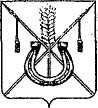 АДМИНИСТРАЦИЯ КОРЕНОВСКОГО ГОРОДСКОГО ПОСЕЛЕНИЯКОРЕНОВСКОГО РАЙОНАПОСТАНОВЛЕНИЕот 06.12.2023   		                                                  			  № 1641г. КореновскО внесении изменений в постановление администрацииКореновского городского поселения Кореновского районаот 8 ноября 2022 года № 1442 «Об утверждении ведомственнойцелевой программы проектно-изыскательских работ под объекты строительства в Кореновском городском поселенииКореновского района на 2023-2025 годы»В соответствии с постановлением администрации Кореновского городского поселения Кореновского района от 11 сентября 2018 года № 1152                               «Об утверждении Порядка разработки, утверждения и реализации ведомственных целевых программ в Кореновском городском поселении Кореновского района» (с изменением от 6 октября 2020 года № 808) администрация Кореновского городского поселения Кореновского                           района п о с т а н о в л я е т:1. Внести в постановление администрации Кореновского городского поселения Кореновского района от 8 ноября 2022 года № 1442                                «Об утверждении ведомственной целевой программы проектно-изыскательских работ под объекты строительства в Кореновском городском поселении Кореновского района на 2023-2025 годы» изменение:1.1. Приложение к постановлению изложить в новой редакции (прилагается).2. Признать утратившим постановление администрации Кореновского городского поселения Кореновского района от 12 октября 2023 года № 1230        «О внесении изменений в постановление администрации Кореновского городского поселения Кореновского района от 8 ноября 2022 года № 1442                «Об утверждении ведомственной целевой программы проектно-изыскательских работ под объекты строительства в Кореновском городском поселении Кореновского района на 2023-2025 годы».3. Финансово-экономическому отделу администрации Кореновского городского поселения Кореновского района (Пономаренко) предусмотреть финансирование расходов на реализацию указанной программы из бюджета Кореновского городского поселения Кореновского района.4. Общему отделу администрации Кореновского городского поселения Кореновского района (Козыренко) обеспечить размещение настоящего постановления на официальном сайте администрации Кореновского городского поселения Кореновского района в информационно - телекоммуникационной сети «Интернет».5. Постановление вступает в силу со дня его подписания, но не ранее вступления в силу решения Совета Кореновского городского поселения Кореновского района «О внесении изменения в решение Совета Кореновского городского поселения Кореновского района от 23 ноября 2022 года № 347                 «О бюджете Кореновского городского поселения Кореновского района                           на 2023 год и плановый период 2024 и 2025 годов» ( с изменениями                                от 28 декабря 2022 года № 353,  от 25 января 2023 года № 359, от 21 февраля 2023 года № 367,  от 29 марта 2023 года № 375, от 26 апреля 2023 года № 393, от 21 мая 2023 года № 403, от 28 июня 2023 года № 417, от 27 июля 2023 года № 429, от 30 августа 2023 года № 432, от 27 сентября 2023 года № 434).ГлаваКореновского городского поселенияКореновского района				                     М.О. ШутылевВЕДОМСТВЕННАЯ ЦЕЛЕВАЯ ПРОГРАММАпроектно-изыскательских работ под объекты строительства в Кореновском городском поселении Кореновского района на 2023-2025 годыПАСПОРТведомственной целевой программы проектно-изыскательских работ под объекты строительства в Кореновском городском поселении Кореновского района на 2023-2025 годы Содержание проблемы, обоснование необходимости её решения в рамках ПрограммыПроектно-изыскательские работы – это целый комплекс мероприятий по проведению инженерных изысканий и разработке на их основании технического и экономического обоснования строительства, реконструкции, подготовке проектов, а также рабочей и сметной документации объектов.Необходимость таких мероприятий объясняется, прежде всего, тем, что они дают полное представление об экономической целесообразности проведения работ, а также помогают спланировать новые постройки, подобрать подходящие строительные материалы и подготовить полный проект с подсчетом всех предстоящих расходов.Основная задача изыскательных работ – получить максимально достоверную информацию, необходимые для составления документации на проводимые работы. А получить такие результаты можно при сочетании совершенных способов и передовых методов топографических, геодезических, геологических и проектных изысканий. Именно они помогают определить все возможные нюансы, позволяют внести необходимые изменения и доказать рентабельность строительства и реконструкции.На территории Кореновского городского поселения Кореновского района имеется потребность в обеспечении инфраструктурой жителей городского поселения, в том числе строительство новых сетей для земельных участков, предоставленных многодетным семьям, поддержке и реконструкции существующих инженерных сетей.Кореновское городское поселение Кореновского района планомерно развивается, строятся новые микрорайоны, которым также необходима инженерная инфраструктура, требуется благоустройство территорий, создание функционального зонирования в целях обустройства зон отдыха при водоемахНеобходимо создание условий для комфортного проживания на территории Кореновского городского поселения Кореновского района. Все эти задачи обусловливаются необходимостью решения их программными методами.2. Цели и задачи, целевые показатели Программы, сроки реализацииУстойчивое территориальное развитие Кореновского городского поселения Кореновского района посредством совершенствования системы расселения, застройки, комплексное решение проблемы развития жилищной сферы, создания условий, обеспечивающих доступность жилья для граждан Российской Федерации, проживающих на территории Кореновского городского поселения Кореновского района, обеспечение земельных участков в целях жилищного строительства инженерной, транспортной и социальной инфраструктурой, увеличение темпов жилищного строительства и реконструкции жилья, приведение его структуры и технических характеристик в соответствие со спросом и потребностями населения, повышение качества и эффективности жилищного строительства; увеличение объемов быстровозводимого домостроения.Основными целями Программы является изготовление проектно-сметной документации под объекты строительства на территории Кореновского городского поселения Кореновского района на 2023 – 2025 годы, в том числе:на строительство распределительных газопроводов низкого давления по                          улицам: Чернышевского, Красильникова, Семенова, Матросова, Ломакина, капитальный ремонт напорной канализации по улицам Платнировской и Краснодарской;на строительство сетей водоснабжения, автомобильных дорог во вновь созданных жилых микрорайонах Кореновского городского поселения;инженерные изыскания для проектирования инженерных сетей.Задачами Программы являются:повышение надежности систем водоснабжения Кореновского городского поселения Кореновского района;повышение надежности систем водоотведения Кореновского городского поселения Кореновского района;снижение энергоемкости валового внутреннего продукта Кореновского городского поселения Кореновского района;повышение надежности систем теплоснабжения социально значимых учреждений и многоквартирных домов;повышение надежности систем теплоснабжения, газоснабжения Кореновского городского поселения Кореновского района;повышение качества автомобильных дорог местного значения;формирование комфортной, современной городской среды на территории Кореновского городского поселения Кореновского района;создание условий для ведения здорового образа жизни граждан, включая активный досуг и отдых, физическое развитие;создание технических решений для восстановления и экологической реабилитации реки Левый Бейсужек на территории г. Кореновска.Сроки реализации Программы: январь 2023 года декабрь 2025 года.3. Перечень мероприятий Программы4. Обоснование финансового обеспечения ПрограммыОбъем финансовых ресурсов, выделяемых на реализацию Программы, составляет 4412,923 тыс. рублей, финансовые средства выделяются из бюджета Кореновского городского поселения Кореновского района, в том числе:в 2023 году - 1452,923 тыс. рублей;в 2024 году – 2960,0 тыс. рублей;в 2025 году – 0,00 тыс. рублей.5. Механизм реализации ПрограммыРеализация Программы осуществляется путем своевременного финансирования мероприятий проектно-изыскательских работ                                             в 2023 - 2025 годах, проведения торгов по выбору подрядных организаций на выполнение программных мероприятий, надлежащего контроля за реализацией программных мероприятий.Механизм реализации Программы предусматривает последовательное выполнение следующих мероприятий:определение объемов финансирования на реализацию мероприятий Программы за счет средств бюджета Кореновского городского поселения Кореновского района; разработка конкурсной документации на проведение работ;определение исполнителей программных мероприятий по итогам конкурсов, заключение муниципальных контрактов на разработку проектно-изыскательских работ.Программные мероприятия могут быть скорректированы, изменены или дополнены по решению администрации Кореновского городского поселения Кореновского района. Мониторинг и контроль за выполнением указанных мероприятий осуществляется исполнителем программных мероприятий.Исполнитель Программы уточняет (с учетом выделенных на финансовый год бюджетных и привлеченных внебюджетных средств) распределение объемов капитальных вложений и других затрат на реализацию программных мероприятий, исходя из возможностей бюджета и с учетом оперативных данных о техническом состоянии объектов инженерно-технического обеспечения.Информационно-разъяснительная работа организуется исполнителем мероприятий Программы через печатные и электронные средства массовой информации.Оценка эффективности реализации ПрограммыРеализация настоящей Программы позволит:создание условий для комфортного проживания на территории Кореновского городского поселения Кореновского района, в том числе создать комфортные условия проживания жителей города в уже застроенной части города по улицам Платнировской и Краснодарской, на которых проживает ориентировочно до 1,0 тыс. чел, что составляет 4,3 % от общего числа жителей города;создать условия для дальнейшего развития территории Кореновского городского поселения Кореновского района;строительство новых инженерных сетей и сооружений, в том числе строительство распределительных газопроводов низкого давления для земельных участков, предоставленных многодетным семьям по улицам: Чернышевского, Красильникова, Семенова, Матросова, Ломакина, и в юго-западном микрорайоне, протяженность сетей газоснабжения составит 1720 м.п.;капитальный ремонт напорного коллектора протяженностью 1000 м.п.увеличить сеть распределительных газопроводов низкого давления на территории Кореновского городского поселения протяженностью 2400 м.п.;увеличить сеть водоснабжения за счет строительства водопровода во вновь созданных микрорайонах на территории Кореновского городского поселения на 3500 м.п.;увеличить протяженность автомобильных дорог местного значения на во вновь созданных микрорайонах территории Кореновского городского поселения на 3500 м.п.;уменьшение расходов граждан на оплату коммунальных услуг, улучшение условий их жизни;снижение загрязнения окружающей среды;благоустроить общественную территорию площадью 3 га;разработать технические решения по объекту «Восстановление и экологическая реабилитация реки Левый Бейсужек на территории                                г. Кореновска, Кореновского района Краснодарского края», длина расчистки 900м., площадь инженерно-геодезических изысканий ориентировочно 23,5 га.Целевые индикаторы программы газификации в сфере оказания услуг снабжения природным газом включают следующие аспекты:надежность (бесперебойность) снабжения потребителей услугами;эффективность деятельности.Индикаторы результативности Программы:Реализация Программы газификации предусматривает повышение эффективности работы и в целом эффективной организации газоснабжения городского поселения. Энергоэффективность – это использование энергетических ресурсов или характеристика достигаемого эффекта от использования единицы энергии. Эффективность показывает, насколько результативным является потребление природного ресурса и реализация мероприятий по энергосбережению. Удельный расход природного ресурса на протяженности эксплуатируемых сетей. Данный параметр служит основным показателем, характеризующим энергетическую эффективность хозяйствования в целом и его структурных подразделений, или состояние оборудования в частности.Оценка эффективности реализации Программы производится в соответствии с Порядком проведения оценки эффективности реализации ведомственных целевых программ, который определяет правила и критерии оценки эффективности реализации, принятой ведомственной целевой программ, позволяющие определить степень достижения целей и задач программы в зависимости от конечных результатов.                                                                        »Начальник отдела архитектуры иградостроительства администрации Кореновского городского поселенияКореновского района							       А.И. БерезовскаяПРИЛОЖЕНИЕк постановлению администрацииКореновского городского поселенияКореновского районаот 06.12.2023 № 1641«ПРИЛОЖЕНИЕУТВЕРЖДЕНАпостановлением администрацииКореновского городского поселенияКореновского районаот 08.11.2022 № 1442Наименование главного распорядителяАдминистрация Кореновского городского поселения Кореновского района.Разработчик ПрограммыОтдел архитектуры и градостроительства администрации Кореновского городского поселения Кореновского района.Исполнитель ПрограммыОтдел архитектуры и градостроительства администрации Кореновского городского поселения Кореновского района.Основание для разработки ПрограммыГрадостроительный кодекс Российской Федерации;Закон Краснодарского края от 21 июля 2008 года № 1540-КЗ «Градостроительный кодекс Краснодарского края»;Федеральный закон от 6 октября 2003 года № 131-ФЗ                        «Об общих принципах организации местного самоуправления в Российской Федерации»;Устав Кореновского городского поселения Кореновского района.Цели ПрограммыУстойчивое территориальное развитие Кореновского городского поселения Кореновского района посредством совершенствования системы расселения, застройки, комплексное решение проблемы развития жилищной сферы, создания условий, обеспечивающих доступность жилья для граждан Российской Федерации, проживающих на территории Кореновского городского поселения Кореновского района, обеспечение земельных участков в целях жилищного строительства инженерной, транспортной и социальной инфраструктурой, увеличение темпов жилищного строительства и реконструкции жилья, приведение его структуры и технических характеристик в соответствие со спросом и потребностями населения, повышение качества и эффективности жилищного строительства; увеличение объемов быстровозводимого домостроения.Задачи ПрограммыФормирование условий для стабильного экономического развития и повышения инвестиционной привлекательности Кореновского городского поселения Кореновского района.Обеспечение инфраструктурой жителей городского поселения, в том числе строительство новых сетей газоснабжения для многодетных семей, благоустройство общественных территорийПеречень целевых показателей ПрограммыПовышение надежности систем газоснабжения, водоснабжения Кореновского городского поселения Кореновского района, отвод сточных вод, создание условий для комфортного проживания на территории Кореновского городского поселения Кореновского района.Объемы и источники финансированияФинансирование осуществляется за счет средств бюджета Кореновского городского поселения Кореновского района. Общий объем финансирования программы составляет 4412,923 тысяч рублей, в том числе:2023 год – 1452,923 тысяч рублей.2024 год – 2960,0 тыс.рублей;2025 год – 0,00 тыс.рублей.Сроки реализации Программыянварь 2023 года – декабрь 2025 года№п/пНаименование мероприятийГодреализа цииСрок реализацииОбъем финансирования, тыс.рубОбъем финансирования, тыс.рубОбъем финансирования, тыс.рубОбъем финансирования, тыс.рубОбъем финансирования, тыс.рубПоказатель результата реализации Программы№п/пНаименование мероприятийГодреализа цииСрок реализациивсегов разрезе источников финансированияв разрезе источников финансированияв разрезе источников финансированияв разрезе источников финансированияПоказатель результата реализации Программы№п/пНаименование мероприятийГодреализа цииСрок реализациивсегофедеральный бюджеткраевой бюджетместный бюджетвнебюджетные источникиПоказатель результата реализации Программы123456789101.Проектные работы: строительство распределительных газопроводов низкого давления по объекту капитального строительства: «Газопроводы микрорайона жилой застройки, ограниченного улицами Чернышевского, Курганной, Матросова, Ломакина в г.Кореновске»2023декабрь 2023 года0--0-Создание условий для комфортного проживания населения2.Объект «Капитальный ремонт напорной канализационной сети по ул. Платнировской от ул.Фрунзе до  ул.Краснодарской, по ул.Краснодарской от ул.Платнировской до автомобильной дороги А 160 в г.Кореновске Кореновского района» т.ч.:1) сметная документация;2) проверка достоверности определения сметной стоимости в государственной экспертизе в ГАУ КК «Краснодаркрайгосэкспертиза»2023декабрь 2023 года0--0-Создание условий для комфортного проживания населения3.Проектно-изыскательские работы по объекту: «Благоустройство общественной территории, расположенной в городе Кореновске по улице В. Павленко, 63, от улицы Горького в сторону улицы Бувальцева вдоль реки                Л. Бейсужек»2023декабрь 2023 года1452,923--1452,923-Создание условий для комфортного проживания насел4.Разработка технических решений по объекту «Восстановление и экологическая реабилитация реки Левый Бейсужек на территории г. Кореновска Кореновского района Краснодарского края»2023-20241кв. 20242960,0--2960,0-Создание условий для комфортного проживания населения5.Инженерные изыскания для проектирования сетей водоснабжения, газоснабжения, автомобильных дорог2024декабрь2024 года0--0-Создание условий для комфортного проживания населения6.Проектирование сетей газоснабжения на территории Кореновского городского поселения2025декабрь 2025 года0--0-Создание условий для комфортного проживания населения7.Проектирование сетей водоснабжения  на территории Кореновского городского поселения2025декабрь 2025 года0--0-Создание условий для комфортного проживания населения8.Проектирование автомобильных дорог 2025декабрь 2025 года0--0-Создание условий для комфортного проживания населенияИтого:Итого:Итого:Итого:4412,923--4412,923-Наименование индикатора результативностиБазовый показатель План на 2023 годПлан на 2024 годПлан на 2025 годПроектные работы на строительство распределительных сетей газоснабжения (протяженность м.п.)1720000Проектные работы на капитальный ремонт напорной канализационной сети по улицам Платнировской и Краснодарской от улицы Фрунзе до автомобильной дороги А 160 (протяженность м.п.)1000000Заключение муниципального контракта на выполнение работ для муниципальных нужд – по заданию муниципального заказчика выполнить работы по проектированию сетей газоснабжения (шт).По мере финансирования00Заключение муниципального контракта на выполнение работ для муниципальных нужд – по заданию муниципального заказчика выполнить работы по напорной канализационной сети (шт)По мере финансирования00Инженерные изыскания для проектирования сетей водоснабжения, газоснабжения, автомобильных дорог-0-Проектные работы на строительство сетей газоснабжения на территории Кореновского городского поселения (протяженность м.п.)2400--0Проектные работы на строительство сетей водоснабжения на территории Кореновского городского поселения(протяженность м.п.) 3500--0Проектирование автомобильных дорог (протяженность м.п.)3500--0Заключение муниципального контракта на выполнение работ для муниципальных нужд – по заданию муниципального заказчика выполнить работы по проектированию обустройства общественной территории  По мере финансированияПроектные работы на обустройство общественной территории (га)3,01452,923 Технические решения по восстановлению и экологической реабилитации реки Левый Бейсужек на территории г. Кореновска Кореновского района Краснодарского края (протяженность, м.) 900-2960,0Показатель результативности, %10000